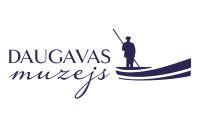 Foto konkursa “Cilvēks un Daugava”NOLIKUMS20241. Konkursa organizētājs:Foto konkursu “Cilvēks un Daugava” (turpmāk - Konkurss) rīko Salaspils novada pašvaldības iestāde “Daugavas muzejs”, reģ.nr.90001262795.2. Konkursa mērķi:2.1. Pievērst sabiedrības uzmanību Daugavas klātesamībai ikdienas notikumos un svētkos, pamanot agrāk nenovērtētus momentus, ievērojot cilvēka un upes simbiozi;2.2. Veicot rūpīgu konkursā iesūtīto fotogrāfiju atlasi, izveidot brīvdabas fotogrāfiju izstādi Daugavas muzeja parkā;2.3. Sekmēt Daugavas tēla veidošanu, iesūtītās fotogrāfijas izmantojot Daugavas muzeja sociālo tīklu aktivitātēs;2.4. Papildināt Daugavas muzeja krājumu ar kvalitatīvu saturu.3. Konkursa norises laiks:3.1. Pieteikšanās konkursam norisinās no 2024.gada 8.marta līdz 2024.gada 30.aprīlim.3.2. Konkursa uzvarētāji tiks paziņoti līdz 2024.gada 20.maijam, bet labākie konkursa darbi izstādīti brīvdabas foto izstādē “Cilvēks un Daugava” 2024.gada vasarā Daugavas muzeja parkā.4. Konkursa dalībnieki:4.1. Konkursā var piedalīties ikviena persona, neatkarīgi no fotogrāfēšanas iemaņām un pieredzes, iesniedzot pieteikumu dalībai konkursā, atbilstoši konkursa nolikuma prasībām (Turpmāk – Dalībnieks).5. Foto konkursa iesniegto fotogrāfiju tematika:5.1. Fotogrāfijā jebkādā mākslinieciskā formā jābūt ietvertai Daugavai, aprakstā arī norādot pēc iespējas precīzu fotogrāfēšanas vietas lokāciju (vietas nosaukums vai koordinātas).5.2. Fotogrāfijā jābūt attēlotām cilvēka un upes – Daugavas – attiecībām. 6. Konkursa pieteikuma noformēšana un iesniegšana:6.1. Konkursa pieteikums, kas sastāv no aizpildītas pieteikuma anketas (1.pielikums) un fotogrāfijas/ām var tikt iesniegtas elektroniski, iesūtot uz e-pastu pr.daugavasmuzejs@gmail.com  līdz 2024.gada 30.aprīlim plkst.24:00.6.2. Viens konkursa dalībnieks var iesniegt līdz 3 (trīs) fotogrāfijām. Iesniedzot vairāk nekā vienu fotogrāfiju, katrs attēls ir jānumurē atbilstoši fotogrāfiju aprakstam pieteikuma anketā.6.3.Pieteikumi, kas neatbildīs Nolikumam, netiks izskatīti.6.4. Pēc labāko fotogrāfiju atlases, konkursa rīkotāji sazināsies ar pieteikumu iesniedzējiem un informēs par tālākajām darbībām.6.5. Kontakti jautājumiem par konkursa norisi – t. 67216367, e-pasts: pr.daugavasmuzejs@gmail.com.7.  Noteikumi un prasības fotogrāfiju formātam:7.1. Elektroniski vai datu nesējā fotogrāfijas iesniedzamas JPEG formātā.7.2. Minimālie fotogrāfiju failu izmēri: 	* 150-300 dpi, >2500 pix7.3. Konkursam iesniegtās fotogrāfijas drīkst būt apstrādātas ar datorprogrammām minimālā līmenī (piemēram, krāsu korekcijas, apgriešanas utt.), neizmainot fotogrāfijā attēloto saturu. Organizators šaubu gadījumā patur tiesības pieprasīt neapstrādātu fotogrāfijas failu (oriģinālu).7.4. Konkursā netiek pieņemtas fotogrāfijas, kas radītas, izmantojot mākslīgā intelekta programmatūras. 8. Fotogrāfiju lietošanas tiesības8.1. Piedaloties Konkursā, Dalībnieks apliecina, ka ir iesniegto fotogrāfiju autors, kā arī saglabā visas mantiskās un nemantiskās autortiesības uz autordarbu.8.2. Piedaloties Konkursā, Dalībnieks turpmāk bez atsevišķas saskaņošanas piekrīt tam, ka:8.2.1.Konkursā iesniegtās fotogrāfijas un to digitālie faili tiek izmantoti Organizatora vajadzībām;8.2.2.Konkursa rīkotājs iegūst bezmaksas lietošanas tiesības uz fotogrāfijām (atbilstoši norādot fotogrāfiju autoru);8.2.3.Konkursa rīkotājs fotogrāfijas var izmantot Daugavas muzeja publicitātes un popularizēšanas mērķiem.8.3. Konkursa Dalībnieks uzņemas atbildību par atļaujas saskaņošanu ar iesniegtajās fotogrāfijās redzamajiem cilvēkiem par fotogrāfiju publiskošanu, kā arī atbildību pret iespējamām trešo personu pretenzijām saistībā ar iesniegto fotogrāfiju publiskošanu.8.4. Piedaloties Konkursā, Dalībnieks piekrīt visiem nolikuma nosacījumiem.9. Pieteikumu vērtēšana:9.1. Konkursa Dalībnieku iesniegto fotogrāfiju izvērtēšanu veiks Daugavas muzeja darbinieku un pieaicinātu speciālistu komisija.9.2. Iesniegtās fotogrāfijas Komisijas locekļi vērtēs pēc sekojošiem kritērijiem:1. Fotogrāfijas atbilstība konkursa tematikai2. Fotogrāfijas mākslinieciskā kvalitāte3. Oriģināls un veiksmīgs tēmas atspoguļojums9.3. Augstāko punktu skaitu ieguvušās fotogrāfijas (līdz 20 gab.) tiks atlasītas izstādīšanai Daugavas muzeja izstādē “Cilvēks un Daugava”.10. Konkursa rezultāti:10.1. Konkursa rezultāti tiks publicēti interneta vietnēs www.daugavasmuzejs.lv un pašvaldības izdevumā Salaspils Vēstis, kā arī Daugavas muzeja sociālajajos tīklos.10.2. Izstādē izvietotās fotogrāfijas tiks nodotas Daugavas muzeja apmeklētāju balsojumam, izstādes noslēgumā autors, kura fotogrāfija būs saņēmusi visvairāk skatītāju balsu, tiks apbalvots ar pārsteiguma balvu.10.3. Visi izstādei atlasīto darbu autori tiks aicināti uz izstādes svinīgo atklāšanu.Pielikums Nr.1Pieteikuma anketa:1Autora vārds, uzvārds2Īss savas fotogrāfēšanas pieredzes apraksts3Autora kontakti (e-pasts un telefona numurs)4Fotogrāfija Nr.1 - apraksts5Fotogrāfija Nr.2 - apraksts6Fotogrāfija Nr.3 - apraksts